ПРИКАЗот______________________                                                      №____________________О проведении открытых личных соревнований по легкоатлетическому кроссу среди обучающихся муниципальных образовательных учреждений г. Йошкар-Олы «Весенняя капель-2024»В соответствии с планом работы управления образования администрации городского округа «Город Йошкар-Ола» на 2024 год, с целью развития и пропаганды бега как наиболее доступного вида занятий физической культурой и спортом,приказываю:   Отделу воспитательной работы, дополнительного образования управления образования администрации городского округа «Город Йошкар-Ола» ( Кузнецова Т.Г.), совместно с МОУДО «ДЮЦ «Азимут» г.Йошкар-Олы имени Сергея Васильевича Яшина» ( Роженцова О.Н.) провести 18 апреля 2024 года в Сосновой роще г.Йошкар-Олы открытые личные соревнования по легкоатлетическому кроссу среди обучающихся муниципальных образовательных учреждений г.Йошкар-Олы «Весенняя капель-2024» (далее- Соревнования).       2.    Утвердить Положение о проведении Соревнований (Приложение).       3. Руководителям образовательных учреждений г.Йошкар-Олы, принимающим участие в Соревнованиях:     3.1.  Назначить сопровождающих, ответственных за жизнь и здоровье детей в период проведения Соревнований и в пути следования.      3.2. Провести с обучающимися и сопровождающими инструктаж по технике безопасности с обязательной записью в журнале инструктажа.       4.  Контроль за исполнением настоящего приказа возложить на заместителя начальника управления образования Чемекову Р.Л.  И.о. начальника управления образования                                                                                        В.Г. НикандровКузнецова Т.Г.45-69-99ПРИЛОЖЕНИЕк приказу управления образованияадминистрации городского округа«Город Йошкар – Ола»от «___»  _______ 2024 г. № _____ПОЛОЖЕНИЕо проведении открытых личных соревнований по легкоатлетическому кроссусреди обучающихся муниципальных образовательных учрежденийг. Йошкар-Олы «Весенняя капель-2024»1. Общие положенияОткрытые личные соревнования по легкоатлетическому кроссу среди обучающихся муниципальных образовательных учреждений г.Йошкар-Олы «Весенняя капель-2024» (далее- Соревнования) проводятся с целью развития и пропаганды бега, как наиболее доступного вида занятий физической культурой и спортом.2. ОрганизаторыОрганизатором соревнований  является управление образования администрации городского округа «Город Йошкар-Ола» совместно с МОУДО «ДЮЦ «Азимут».3. Время и место проведения СоревнованийСоревнования проводятся 18 апреля 2024 года в 15.00 на Ленинском проспекте (район остановки «ул. Кирова» г.Йошкар-Ола со стороны ЛПЗ «Сосновая роща»).4. Участники СоревнованийВ Соревнованиях участвуют спортсмены по группам:К соревнованиям допускаются участники, имеющие допуск врача.5. ЗаявкиЗаявки подаются онлайн на сайте http://azimut-ola12.mcdir.ru/ или по адресу электронной почты: azimut-iola@yandex.ru, до 10:00 МСК, 16.04.2024. Справки по  телефону 56-07-63.Спортсмены, не заявленные в установленный срок, к участию в соревнованиях не допускаются.6. Программа Соревнований14.00 – регистрация участников Соревнований на месте старта;14.45 – открытие Соревнований;15.00– старт участников Соревнований.7. Определение результатовРезультат победителей и призёров определяется по наименьшему времени, показанному участником на дистанции.8. Награждение победителейПобедители и призёры награждаются дипломами управления образования администрации городского округа «Город Йошкар-Ола».ОБРАЗЕЦ ЗАЯВКИ НА УЧАСТИЕГлавному судье открытых личных соревнований по легкоатлетическому кроссу среди обучающихся муниципальных образовательных учреждений г. Йошкар-Олы «Весенняя капель-2024»от ______________________________(название организации)ЗАЯВКА НА УЧАСТИЕПросим допустить к участию в занятиях команду_________________________(название команды)в следующем составе:Представитель команды:/____________/__________________/тел.______________________ Руководитель организации:/____________/__________________/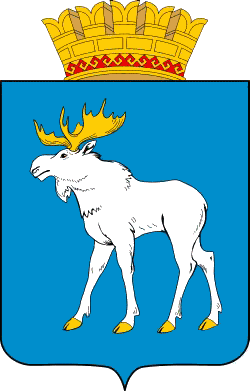 «ЙОШКАР-ОЛА»  ОЛА  ОКРУГ АДМИНИСТРАЦИЙЫНТУНЫКТЫШ  ВИКТЕМЖЕ_______________«ЙОШКАР-ОЛА»  ОЛА  ОКРУГ АДМИНИСТРАЦИЙЫНТУНЫКТЫШ  ВИКТЕМЖЕ_______________УПРАВЛЕНИЕ ОБРАЗОВАНИЯАДМИНИСТРАЦИИГОРОДСКОГО ОКРУГА«ГОРОД ЙОШКАР-ОЛА»______________ДистанцияГруппаГод рождения500 мМ8/Ж82016 г.р. и младше500 мМ9/Ж92015 г.р.1 кмМ10/Ж102014 г.р.1 кмМ11/Ж112013 г.р.1 кмМ12/Ж122012 г.р.1 кмМ13/Ж132011 г.р.2 кмМ14/Ж142010 г.р.2 кмМ15/Ж152009 г.р.2 кмЖ162008 г.р.2 кмЖ182006-2007 г.р.2 кмЖО2005 г.р. и старше3 кмМ162008 г.р.3 кмМ182006-2007 г.р.3 кмМО2005г.р. и старше№№Фамилия, имя участникаГод рожденияВозрастная группа1234567891011121314151617181920